Accommodations Request Form1. Do you have accessibility requirements? If so, please request any reasonable accommodations you might require during this program to enable access and participation.2. If you have requested an accommodation, you may share your name/contact information so we can follow up with you: 3. Identify your cohort course:American History IAmerican History IIBusiness & Professional CommunicationChemistry I, Lecture + Lab (Science Majors)Computer ApplicationsDance AppreciationElementary Spanish I (3-4 credit hours)Elementary Spanish I+II (6 credit hours)English Composition IEnglish Composition IIExploring the ArtsFundamentals of CommunicationGeneral Biology I (Science Majors)General Biology I Lecture + Lab  (Science Majors)General Biology II Lecture + Lab (Science Majors)General/Introduction to Business AdministrationIntroduction to American GovernmentIntroduction to PsychologyIntroduction to SociologyMedical TerminologyMusic AppreciationPublic SpeakingWestern Civilization IWorld Civilization IWorld Civilization II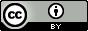 This is licensed under a Creative Commons Attribution 4.0 International License by LOUIS: The Louisiana Library Network, except where otherwise noted.